زيارة كلية التربية إلى ميدان الفروسية بالزلفيقامت وحدة النشاط الطلابي بكلية التربية بالزلفي باصطحاب عدد من الطلاب يوم الأحد الموافق 18/5/1436 هـ إلى ميدان الفروسية بالزلفي , وذلك لتعويدهم على حب الخيل والحضور الدائم لمنافسات الخيول , وذلك تطبيقاً للسنة الغراء حيث أمرتنا بذلك . قضى الطلاب وقتاً ممتعاً آنذاك وشكروا وحدة النشاط على حرصهم على الطلاب وتوجيههم لما يعود عليهم بالنفع .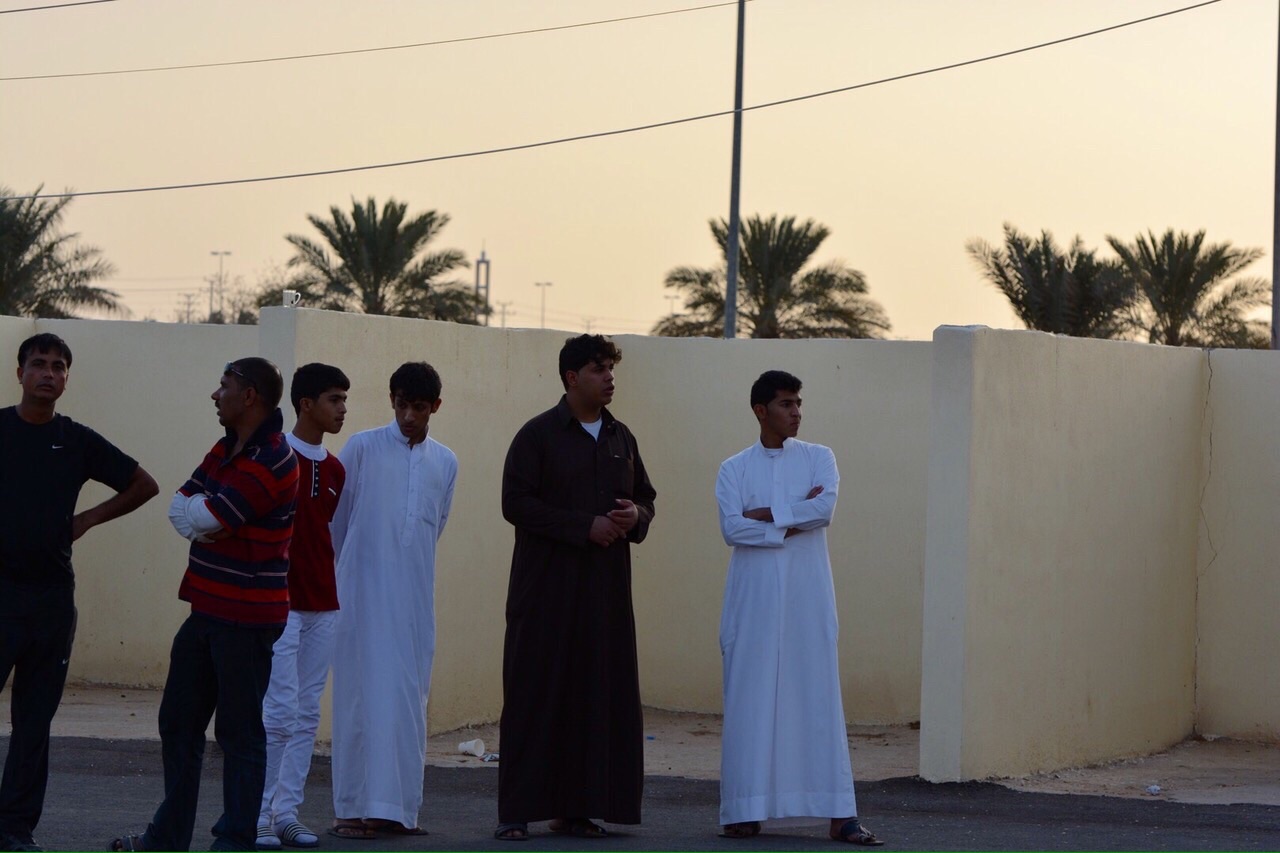 